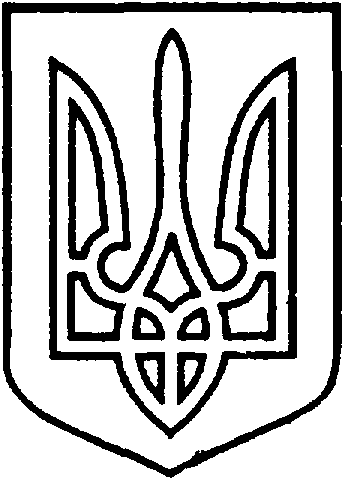 УКРАЇНАВІЙСЬКОВО-ЦИВІЛЬНА  АДМІНІСТРАЦІЯМІСТА  СЄВЄРОДОНЕЦЬК  ЛУГАНСЬКОЇ  ОБЛАСТІРОЗПОРЯДЖЕННЯКЕРІВНИКА ВІЙСЬКОВО-ЦИВІЛЬНОЇ  АДМІНІСТРАЦІЇЛуганська обл., м. Сєвєродонецьк,бульвар Дружби Народів, 32«29» жовтня 2020 року                                                                       №757 Про прийняття безоплатно у комунальну власність територіальної громади міста Сєвєродонецька Луганської області майна в якості міжнародної технічної допомоги, в рамках Програми ООН «Відновлення та розбудови миру», що фінансується Європейським СоюзомКеруючись ч.1 ст.1, п.8 ч.3 ст.6 Закону України «Про військово-цивільні адміністрації», ст. ст. 327, 328, Цивільного Кодексу України, Постановою Кабінету Міністрів України від 15 лютого 2002 року №153 «Про створення єдиної системи залучення, використання та моніторингу міжнародної технічної допомоги», в рамках Програми ООН «Відновлення та розбудови миру», що фінансується Європейським Союзом, враховуючи спільний акт від 21 липня 2020 року щодо безвідплатної передачі майна у комунальну власність територіальної громади міста Сєвєродонецьк Луганської області, приймаючи до уваги лист керівника Програми ООН «Відновлення та розбудови миру» Віктора Мунтяну від 18.06.2020 №UNDP/RPP/2020/06, службову записку відділу начальника відділу адміністративних послуг від 07.09.2020 №4, з метою створення системи віддалених робочих місць ЦНАП для наближення та спрощення надання адміністративних та соціальних послуг адміністративного характеру,ЗОБОВ’ЯЗУЮ: Прийняти безоплатно у комунальну власність територіальної громади міста Сєвєродонецьк Луганської області на баланс Військово-цивільної адміністрації міста Сєвєродонецьк Луганської області майно в якості міжнародної технічної допомоги в рамках Програми ООН «Відновлення та розбудови миру», що фінансується Європейським Союзом для створення умов якісного надання адміністративних послуг відповідно до додатку до цього розпорядження.Відділу бухгалтерського обліку та звітності Військово-цивільної адміністрації міста Сєвєродонецьк Луганської області прийняти на свій баланс зазначене у додатку до цього розпорядження майно відповідно до чинного законодавства України, забезпечити його належний облік та ефективне використання.Дане розпорядження підлягає оприлюдненню.Контроль за виконанням цього розпорядження покласти на заступника керівника військово-цивільної адміністрації Черевка Максима.Керівник військово-цивільної адміністрації  							Олександр СТРЮКДодатокдо розпорядження керівника військово-цивільної адміністрації від 29 жовтня 2020 р. № 757Перелік майна, що безоплатно передається  у комунальну власність територіальної громади міста Сєвєродонецьк Луганської області в якості міжнародної технічної допомоги Керівник військово-цивільної адміністрації             						Олександр СТРЮК №№Name of equipmentНазва обладнанняQuantityКількістьPrice (UAH, net of VAT)Ціна, грн. без ПДВTotal amount (UAH, net of VAT)Всього, грн без ПДВTotal amount (UAH, net of VAT)Всього, грн без ПДВ11Koмп’ютер  Expert Intel Core i5-7400 ОЗУ DDR4 8GB  2666 МГц HDD 1000 Gb#430166#430181#430193Monitor HP2I.5" Клавіатура Mиша 2E USB/ MSWindows 10 Pro 64 bit Ukrainian/ MSOffice Homeand Business 2019 подовжувач із захистом 6 розеток 1,8м. Black (SP-1662)327156,1081468,3081468,3022Джерело безперебійного живлення Eaton 5E  850 VA 31550,664651,984651,9833БФП  HP MFP 135a з додатковим катріджем #CNB1N2T1YO #CNB1N2T1Y1#CNB1N2T1Y233332,769998,289998,28Total/ Всього Обладнання Total/ Всього Обладнання Total/ Всього Обладнання Total/ Всього Обладнання Total/ Всього Обладнання Total/ Всього Обладнання 96118.5696118.56№Name of furnitureНазва МеблівName of furnitureНазва МеблівQuantityКількістьPrice (UAH, net of VAT)Ціна, грн. без ПДВTotal amount (UAH, net of VAT)Всього, грн без ПДВTotal amount (UAH, net of VAT)Всього, грн без ПДВ1Стіл комп’ютернийСтіл комп’ютерний31932,005796,005796,002Стіл офіснийСтіл офісний3612,001836,001836,003Шафа для книгШафа для книг31422,004266,004266,004Шафа для одягуШафа для одягу31532,004596,004596,005Стілець для відвідувачівСтілець для відвідувачів6457,002742,002742,006Крісло офіснеКрісло офісне31777,005331,005331,007Сейф меблевийСейф меблевий3597,001791,001791,00Total/Всього МебліTotal/Всього МебліTotal/Всього МебліTotal/Всього МебліTotal/Всього МебліTotal/Всього Меблі26358,0026358,00TOTAL/ВсьогоTOTAL/ВсьогоTOTAL/ВсьогоTOTAL/ВсьогоTOTAL/ВсьогоTOTAL/Всього122476,56122476,56